INDICE. INTRODUCCIÓN.El sistema retributivo constituye un elemento de modernización y transparencia en la administración Municipal y se refiere a los incentivos y mejoras salariales que impulsará progresivamente la Municipalidad de San Dionisio.En su contenido, el manual desarrolla sus objetivos generales y específicos, la  base legal, base teórica, las  pautas de revisión y actualización, el ámbito de aplicación, criterios y condiciones para la operación del sistema retributivo, la estructura del sistema, procedimiento para el ascenso de categorías y remuneraciones, la retribución salarial de los empleados municipales por cargos y niveles funcionariales, así como las opciones de reconocimientos no monetarios.Este Manual deberá actualizarse periódicamente con el objeto que la municipalidad pueda realizar los ajustes pertinentes, para facilitar la toma de decisiones, con base  a la realidad actual de la MunicipalidadLa elaboración del Manual Retributivo ha sido realizada en el marco de la asesoría y acompañamiento a los proceso de fortalecimiento y modernización institucional de las municipalidades  y con el apoyo técnico COMURES, ISDEM,  Fundación DEMUCA y el apoyo financiero de la Agencia Española de Cooperación Internacional para el Desarrollo (AECID).2. OBJETIVOS  DEL MANUAL.2.1  OBJETIVO GENERAL.Promover  la  modernización  institucional   en la Municipalidad de San Dionisio, por  medio  de la formulación  de  las regulaciones internas que aseguren el acceso ordenado por parte de los empleados a un sistema de ascensos y mejora salarial debidamente organizada.2.2 ESPECÍFICOS.Propiciar el conocimiento y aplicación del marco legal que regula la implementación del  Sistema Retributivo a  partir de lo establecido en la Ley de la Carrera Administrativa Municipal.Validar la asignación salarial actual de los empleados  municipales de San Dionisio.Brindar orientación metodológica  para la implementación de las retribuciones a los empleados de la Alcaldía de San Dionisio.Establecer las normas retributivas por niveles y por cargos en la Municipalidad.Fomentar  la  equidad, las  oportunidades  de  ascenso  y  transparencia  del  sistema retributivo de la municipalidad,   apegados a la Ley de la Carrera Administrativa Municipal.Implementar  nuevos incentivos retributivos por efectos de desempeño,  resultados, y/o desarrollo sobresaliente del personal de  la Alcaldía de San Dionisio tomando en cuenta la  realidad y capacidad financiera de la Municipalidad.3. BASE LEGAL APLICABLE.3.1 CONSTITUCIÓN DE LA REPÚBLICA DE EL SALVADOR.La elaboración del Manual Regulador del Sistema Retributivo se enmarca dentro de algunas disposiciones establecidas en la Constitución de la República, como los Artículos 219, 220 y 222, que en su orden expresan textualmente lo siguiente: Art. 219, inciso 1º. “Se establece la carrera administrativa”. Inciso 2º. “La ley regulará el servicio civil y en especial las condiciones de ingreso a la administración; las promociones y ascensos con base en mérito y aptitud; los traslados, suspensiones y cesantías; los deberes de los servidores públicos y los recursos contra las resoluciones que los afecten; asimismo garantizará a los empleados públicos la estabilidad en el cargo”. Esta disposición constitucional con sus incisos ya relacionados es la base para elaborar e implementar el Manual Regulador del Sistema Retributivo, contempla los ascensos y promociones en base al mérito y la aptitud, los ascensos de categoría que implican aumento salarial. Es clara la disposición cuando dice que la base del mejoramiento será en base al mérito, no es una decisión administrativa antojadiza. El presente Manual regula éste y otros requisitos. Art. 220.- Una ley especial regulará lo pertinente al retiro de los funcionarios y empleados públicos y municipales, la cual fijará los porcentajes de jubilación a que éstos tendrán derecho de acuerdo a los años de prestación de servicio y a los salarios devengados. El monto de la jubilación que se perciba estará exento de todo impuesto o tasa fiscal y municipal. La misma ley deberá establecer las demás prestaciones a que tendrán derecho los servidores públicos y municipales.” Dice el Artículo que una ley regulará lo pertinente al retiro de los funcionarios públicos municipales, y la Ley de la Carrera Administrativa Municipal se refiere en el Art. 59 No. 7 al derecho de jubilación de conformidad a la ley. “Art. 222. Las disposiciones de este Capítulo son extensivas a los funcionarios y empleados municipales.” El Capítulo I a que hace referencia el artículo, contiene varias disposiciones a los derechos, obligaciones y prohibiciones que tienen los empleados y funcionarios públicos municipales, ciertamente la Constitución de la República regula en forma general, en este caso, todo lo relativo al servicio civil. Por lo tanto se aplica todo lo regulado en el Capítulo I a los servidores públicos municipales. 3.2 LEY DE LA CARRERA ADMINISTRATIVA MUNICIPAL.De las Categorías. Art. 10.- En cada uno de los niveles funcionariales y para cada cargo específico, habrá tres categorías. El empleado o funcionario ingresará al nivel correspondiente a la tercera categoría e irá ascendiendo a las superiores de acuerdo a la experiencia, conocimientos, capacitación y méritos acreditados. El empleado o funcionario tendrá derecho a ascender a una categoría superior, hasta después de dos años de haber desempeñado el cargo o empleo en la categoría anterior y previa calificación positiva de los requisitos de experiencia, conocimiento, capacitación y méritos acreditados establecidos en los manuales descriptores de cargos para la categoría inmediata superior. El ascenso de categoría implica un aumento salarial que deberá contemplarse en los respectivos Manuales Reguladores del Sistema Retributivo.” El Artículo en el inciso 1º reconoce los cuatro niveles salariales y las categorías que van a establecerse en el ámbito municipal. En el 2º. Inciso habla de los derechos de ascenso que tienen los empleados municipales en base a los requisitos de experiencia, conocimiento, capacitación y méritos acreditados. La parte que interesa destacar es la que se refiere a los ascensos de categoría que implican un aumento salarial y éste debe regularse en el respectivo Manual Regulador del Sistema Retributivo. Esta es la base legal principal que tiene el presente Manual. Obligación Especial de las Municipalidades. “Art. 81.- Las Municipalidades y las demás Entidades Municipales están en la obligación de elaborar y aprobar manuales descriptores de cargos y categorías correspondientes a cada nivel y de requisitos necesarios para su desempeño; manuales reguladores del sistema retributivo que contemple parámetros para la fijación de los salarios, complementos por ascensos de categoría y demás que fueren necesarios; manuales sobre políticas, planes y programas de capacitación y; manuales de evaluación del desempeño laboral de funcionarios y empleados. El sistema retributivo contemplado en los respectivos manuales deberá establecerse en los respectivos presupuestos. Las Municipalidades y Entidades Municipales podrán asistirse y asesorarse del Instituto Salvadoreño de Desarrollo Municipal, de la Corporación de Municipalidades de la República de El Salvador y de cualquiera otra institución pública o privada que consideraren conveniente.” La disposición del Art. 81 de la ley, establece que es obligación de las Municipalidades elaborar y aprobar, ente otros instrumentos administrativos, el Manual Regulador del Sistema Retributivo que debe contemplar los parámetros para la fijación de los salarios, complementos por ascensos de categoría y demás que fueren necesarios. Esta clara su obligatoriedad, por lo tanto es una exigencia legal que deben cumplir los Concejos Municipales.Agrega además que el sistema retributivo contemplado en los respectivos  manuales debe incluirse en los respectivos presupuestos municipales. Finalmente si las autoridades locales lo creen conveniente, podrán asesorarse técnicamente por el ISDEM, COMURES o cualquier otra entidad pública o privada. 4. CRITERIOS PARA LA  VALORACIÓN DE LA RETRIBUCIÓN.La retribución es uno de los incentivos más importantes para todo empleado o empleada municipal, y su metodología de cálculos y beneficios deben  ser debidamente estructurados por la Municipalidad de San Dionisio, el sistema retributivo debe de estar apegado a la búsqueda de personal de alto desempeño, de personal que busca permanentemente mejorar sus competencias técnicas y conductuales. Por ende, la retribución ha de estar basada en tres aspectos fundamentales que son: Los aspectos subjetivos (la persona, su categoría): A ello se destinan las retribuciones básicas, es decir, el importe del sueldo y/o salario que remunera la categoría (el Grupo de Clasificación) y la antigüedad del funcionario o empleado/a municipal.Los aspectos objetivos del puesto de trabajo, (las funciones): Acá encontramos la parte principal de las denominadas retribuciones complementarias, o sea el complemento de destino, correspondiente al nivel del puesto que se desempeñe y el complemento específico, destinado a retribuir las condiciones particulares de algunos puestos de trabajo en atención a su especial dificultad técnica, dedicación, responsabilidad, incompatibilidad y peligrosidad. Los aspectos de desempeño: A ello se dirige el complemento de productividad, destinado a retribuir el rendimiento, la actividad extraordinaria y el interés o iniciativa con que el empleado realice su trabajo; es decir, que si un empleado realiza su trabajo con alto nivel de servicio, genera un ambiente participativo, es capaz de cumplir con las responsabilidades asignadas con mejoras y propuestas sobresalientes y es de beneficio para la Municipalidad,  es considerado importante contar con incentivos adicionales para  efectos de los cálculos de la retribución.El salario de cada uno de los empleados y empleadas se rige por el monto asignado en concepto de salarios como lo establece la Ley de la Carrera Administrativa Municipal. Todos los empleados y empleadas, independientemente del cargo, tienen un salario designado mensualmente que se compone del aspecto SUBJETIVO y el aspecto OBJETIVO.  Esto se interpreta que de acuerdo a los niveles de puestos (Directores, Técnicos, Soporte Administrativo, y Operativo) ya existe un grado salarial general y referencial en el mercado laboral salvadoreño y, en cada nivel pueden existir, de acuerdo a la dificultad del cargo, nivel de especialidad, grado de responsabilidad y peligrosidad, un monto diferenciado de un puesto a otro.Los elementos que se deben considerar para los aspectos SUBJETIVOS podemos citar:Antigüedad en el puesto laboral.Nivel organizacional del cargo.Presupuesto Anual de la Municipalidad.Años de laborar en la Institución Municipal.Estructura organizativa y jerarquía.Cargo que ocupa: Gerente, Jefe, Encargado, Auxiliar, etc.Los elementos que podemos considerar para los aspectos OBJETIVOS son:Grado de dificultad del puesto de trabajo.Competencias técnicas requeridas.Experiencia laboral.Entrenamientos especializados.Grado de responsabilidad del cargo.Nivel de especialización requerido para el cargo.Nivel de peligrosidad del cargo.Sí maneja fondos o bienes municipales.Sí requiere cierto grado académico para desempeñar el cargo.Ascensos de categoríasCumplimiento satisfactorio en evaluaciones del desempeño.Buenas relaciones laborales.Conocimiento estratégico para desarrollar la Gestión Municipal.Buen Servicio a los usuarios y usuarias de los servicios de la Municipalidad.La Ley de la Carrera Administrativa Municipal, también establece que se pueden otorgar otro tipo de ingresos denominados NO MONETARIOS.Se denominan ingresos No Monetarios, ya que están visualizados para que no sean erogaciones en términos económicos, sino que en aspectos que motiven y sean de valor tanto para el empleado o la familia de éste.  El considerar estos incentivos como NO MONETARIOS, no significa que no se tenga que incurrir en gastos por parte de la Municipalidad. Sino más bien, que sean aspectos adicionales que se van a generar y aprobar dentro del Concejo Municipal, y que se distribuirán por el alto nivel de desempeño de los buenos empleados/as.Los elementos que podemos considerar para los aspectos de Desempeño están:Resultados de evaluación de desempeño.Puntualidad.Discrecionalidad del manejo de información de la Institución.Nivel de responsabilidad para ejecutar sus funciones y asignaciones.Lealtad.Trabajo en equipo.Buen trato a los compañeros/as y clientes/usuarios de los servicios de la Municipalidad.Aportaciones con ideas innovadores.Cumplimiento a las leyes municipales.Capacidad de ejecutar proyectos con calidad.Mantener orden en términos de procedimientos y controles.Buena disposición para el trabajo.Excelentes resultados producto de las capacitaciones recibidas.Velar por la equidad de género.Es facultad del Concejo Municipal brindar una serie de incentivos no monetarios, que podrán ser normados y comunicados a los y las empleadas para que exista un sentimiento de competencia y excelencia; que permita mejorar el buen desempeño.A continuación podemos mencionar cuales pueden ser las retribuciones no monetarias, que puede considerar el Concejo Municipal para premiar el sobresaliente desempeño de sus mejores empleados/as en todos los niveles:Capacitaciones por medio de becas de entidades cooperantes (N)Reconocimientos Públicos en el Municipio (N)Incorporación a proyectos claves de la Alcaldía (N)Ser nombrado contraparte ante instituciones importantes (N)Menciones honoríficas en eventos públicos (N)Ser nombrado como representante oficial de la Alcaldía ente entidades importantes y eventos públicos (N)Vales para despensa familiar (S)Vales para almuerzos familiares en restaurantes (S)Becas o medias becas para sus hijos (S) pagaderos directamente a la institución escolar.Beca para estudios técnicos y avanzados (S)Derecho a red de telefonía celular con cierto techo mensual (S)Vales de Gasolina (S)Celebración de cumpleañosPlacas de reconocimiento.Lo importante es que las reglas salariales estén muy claras en la organización, y que además de estar estructuradas como lo establece la ley, se puedan brindar reconocimientos y aportaciones no monetarias para apoyar la buena gestión de los empleados/as de la Municipalidad.4. BASE TEÓRICA DEL MANUAL.Que es el Sistema Retributivo?.Es el sistema formado por un conjunto de medidas administrativas y financieras que integradas contribuyen a ofrecer atención ordenada, transparente y oportuna a la necesidad que los empleados de la Municipalidad tienen de conocer sus posibilidades y perspectivas de desarrollo profesional, ascenso y mejora salarial.  Los objetivos de la política retributiva son: Atraer, motivar y retener personal suficiente con la capacidad que necesita la Municipalidad y, para ello es preciso que en la práctica esta contenga los siguientes elementos:a) Que  externamente sea  competitiva: Es decir, que en comparación con otras instituciones y categorías profesionales se mantenga al menos al mismo nivel. En términos prácticos se requiere que sus niveles de retribución sean de mercado para favorecer la atracción de empleados calificados.b) Que  internamente se equitativa: Se refiere a que el salario se fije según el valor  relativo del puesto para la organización, diferenciando la remuneración en función del contenido del trabajo que se realiza.c) Que sea motivadora: Es decir, que en lo relativo a la retribución variable (incentivos no salariales) sea capaz de diferenciar distintos niveles de contribución y rendimiento, y que en términos de retribución fija (salario) incentive la adquisición de responsabilidades.d) Que responda a la realidad del entorno laboral y social.e) Que sea fácilmente entendible y comunicada a los empleados municipales.f) Que la  Municipalidad se  apropie en términos de costos. La definición y puesta en marcha del sistema retributivo ofrece las ventajas siguientes: a) Parte de la distribución de los cargos  por nivel funcionarial  que está establecida en el Manual de Cargos y Categorías con el que cuenta la Municipalidad.b) Ordenar los salarios por niveles funcionariales, identifica tres categorías (opciones de ascenso y mejora salarial) por cada uno de ellos y establece un margen porcentual de mejora salarial en cada categoría que permite al Concejo Municipal, realizar aumentos sin que ello necesariamente lleve al ascenso de categoría y a esperar dos años para considerar la mejora salarial como estímulo al buen desempeño:a) Permite reconocimientos salariales a empleados excepcionales que hayan obtenido calificación positiva de los requisitos de experiencia, conocimiento, capacitación y méritos acreditados, antes de los dos años establecidos en la Ley de la Carrera Administrativa Municipal, mediante la aproximación porcentual al techo de la categoría.b) Los techos máximos de opción de aumento salarial establecidos para los cargos por nivel funcionarial, responde a los salarios actualmente devengados por los empleados que desempeñan dichos cargos y los cuales tendrán obligación de ser evaluados para valorar la opción de ascenso de categoría dentro de dos años como lo establece la Ley de la Carrera Administrativa Municipal. c) Determina con antelación los montos máximos por categoría, para fines presupuestarios.d) Permite la superación personal  y el desarrollo especializado de las personas en el desempeño de sus funciones.e) Contribuye a la mejora del clima laboral y favorece el desarrollo de relaciones positivas.h) Constituye un paso a la modernización y transparencia de la gestión municipal y fortalecimiento de las capacidades internas.      5.  METODOLOGIA UTILIZADA.Para  la elaboración del Manual  del  Sistema  Retributivo  de  la  Municipalidad  de San Dionisio,   se   aplicó   la   metodología   participativa en la que fue de vital importancia la participación del Equipo Técnico Institucional e integrantes de la Comisión Municipal de la Carrera Administrativa de la Municipalidad; se tomaron como elementos base para su formulación, el Manual Genérico del Sistema Retributivo y las consideraciones propias del Equipo Técnico Municipal quienes en conjunto con la Comisión de la Carrera Administrativa, propusieron los aspectos MONETARIO y NO MONETARIOS a considerar; además fue posible la elaboración del documento por el apoyo, asesoría y acompañamiento a los procesos de fortalecimiento y modernización institucional, brindados a la Municipalidad por COMURES/ISDEM/FUNDEMUCA.Como  resultado  del  proceso  anteriormente señalado se elaboró   el  Manual  del  Sistema Retributivo, como un marco de referencia para definir el pago de las remuneraciones a los empleados de acuerdo a su cargo, nivel y categoría; considerando los requerimientos de la implementación de la Carrera Administrativa Municipal.6. REVISIÓN Y ACTUALIZACIÓN.El Manual Regulador del Sistema Retributivo ha sido elaborado  con el objeto de mantener un ordenamiento institucional en las opciones de ascenso y mejora salarial de la Municipalidad de San Dionisio; este ordenamiento se ve necesariamente demandado por cambios a partir de la realidad económica y social del país y las necesidades de modernización o por disposiciones legales actualizadas  que debe atender la Municipalidad.Debido a los cambios constantes en las Leyes y cambios internos institucionales, es necesario llevar a cabo una revisión periódica del presente manual, para posibilitar  así una actualización que le permita responder a las metas, objetivos y misión institucional con los niveles de eficiencia y efectividad requeridos, por lo tanto su revisión y actualización se realizará por lo menos cada dos años o cuando el Concejo Municipal lo estima conveniente; esta actualización ha de estar basada en los aspectos siguientes:Incorporar al mismo las modificaciones necesarias que armonicen con la realidad organizativa, administrativa y financiera de la Municipalidad y viabilicen el logro de objetivos y metas institucionales.Socializar entre los empleados su contenido y sus respectivas modificaciones para favorecer su apropiamiento.Toda modificación al presente manual ha de ser legalizada mediante Acuerdo Municipal emitido por el Concejo Municipal.La Comisión Municipal de la Carrera Administrativa, debe apoyar y acompañar el proceso proporcionando aportes y consideraciones al documento.7. ÁMBITOS DE  APLICACIÓN.El  presente Manual es  de aplicación a todo el personal que labora en la  Municipalidad  de San Dionisio, de especial manera a los empleados  de los  niveles de dirección, técnico, administrativo y operativo como lo indican los Artículos  6, 7, 8, y 9 de la Ley de la Carrera Administrativa Municipal  de acuerdo a las definiciones que se detalla a continuación.71. Nivel de Dirección: al cual pertenecen los empleados municipales que desempeñan funciones de dirección, planificación y organización del trabajo tendentes a lograr los objetivos de la institución.7.2 Nivel Técnico: Al cual pertenecen los empleados  municipales que desempeñan funciones técnicas o administrativas especializadas y complejas para las que se requiere estudios previos de orden universitario o técnico.7.3 Nivel de Soporte Administrativo: Al cual pertenecen los  empleados municipales que desempeñan funciones de apoyo administrativo y técnico para los que se requieren estudios mínimos de bachillerato.7.4 Nivel Operativo: A este nivel pertenecen los  empleados municipales con funciones de apoyo a los servicios generales propios de la institución.La clasificación de los cargos de la Municipalidad en niveles funcionariales tiene como propósito el establecimiento de las categorías y por consiguientes las opciones de ascenso y mejora salarial a los que tienen derecho los empleados municipales tal como lo establece la Ley de la Carrera Administrativa Municipal, de ahí que se constituya en el ámbito te aplicación del presente manual.    8. CRITERIOS Y CONDICIONES DE  LA OPERACIÓN DEL   SISTEMA RETRIBUTIVO.El sistema retributivo de la Municipalidad de San Dionisio,  está basado en tres aspectos fundamentales que son:Los aspectos subjetivos (la persona, su categoría): A ello se destinan las retribuciones básicas, es decir  el importe del Sueldo que remunera la categoría (el Grupo de Clasificación) y la antigüedad del funcionario.Los aspectos objetivos del puesto de trabajo (las funciones): En ellos  encontramos la parte principal de las denominadas retribuciones complementarias; es decir el complemento de destino que corresponde al nivel del puesto que se desempeñe; y el complemento específico destinado a retribuir las condiciones particulares de algunos puestos de trabajo en atención a su especial dificultad técnica, dedicación, responsabilidad, incompatibilidad  y peligrosidad.El Rendimiento: Se refiere al complemento de productividad, destinado a retribuir el especial rendimiento, la actividad extraordinaria y el interés o iniciativa con que el empleado/a desempeñe su trabajo; es decir, que si un empleado realiza más trabajo del esperado y es de beneficio para la municipalidad es importante de ser considerado para efectos de valoración de la retribución.Para la aplicación del sistema retributivo de la Municipalidad de San Dionisio, se han considerado las condiciones siguientes:La Municipalidad cuenta de forma actualizada y en ejercicio con sus manuales de organización y funciones, descriptor de cargos, evaluación del desempeño y el manual de capacitación.Cada uno de los empleados conoce los instrumentos y las oportunidades con las que cuenta para mejorar salarial, profesional y personalmente al realizar una labor de manera eficiente y eficaz.Existe el compromiso del Concejo Municipal del cumplimiento disciplinado de los procedimientos, registros y controles que generen la credibilidad y confianza del empleado en las instancias y jefaturas institucionales responsables de la operativizaciòn de la Carrera Administrativa Municipales y la Ley.Las consideraciones establecidas en este sistema retributivo están vinculadas a las proyecciones y  definición del presupuesto municipal. La implementación del sistema retributivo considera una oferta de estímulos no monetarios que administrará y aplicará el Concejo Municipal y el Alcalde  en base a las evaluaciones del desempeño y las disposiciones de la Ley de la Carrera Administrativa Municipal.  Cualquier decisión o disposición que afecte positiva o negativamente a uno o varios de los  empleados municipales ha de ser comunicada oportunamente, de forma clara, escrita e integra que asegure la transparencia de la misma.       9. ESTRUCTURA DEL SISTEMA RETRIBUTIVO.La estructura del sistema retributivo tiene dos elementos fundamentales, relacionados con los niveles funcionariales dentro de los cuales son clasificados los cargos que ocupan los empleados de carrera, y con las categorías que según su nivel funcionarial determinan las opciones de mejora salarial que tienen los empleados en su proceso de pertenencia en la Carrera Administrativa Municipal y dentro de la Municipalidad. Para efectos de su consideración en este manual se consignan y definen cada uno de esos niveles y categorías como elementos de referencia y consideración:   9.1 NIVELES.La Municipalidad de San Dionisio basándose en el artículo 5 de la Ley de la Carrera Administrativa Municipal, han establecido cuatro niveles funcionariales en la estructura del sistema los cuales se detallan en el apartado siete del presente manual.9.2 CATEGORÍAS.El sistema de retribución operará a través de tres categorías  en correspondencia con lo que establece el Art. 10 de la Carrera Administrativa Municipal y las cuales han sido debidamente establecidas en el manual descriptor de cargos y categorías de esta Municipalidad y que a continuación se explican:   Todos los empleados ingresarán a la Carrera Administrativa Municipal dentro de la Municipalidad  en la tercera categoría e irán ascendiendo a las subsiguientes de acuerdo a la experiencia, conocimientos, capacitaciones  y méritos acreditados.Todos los empleados tendrá derecho a ascender a una categoría superior, hasta después de dos años de haber desempeñado el cargo o empleo en la categoría anterior y previa calificación positiva de los requisitos de experiencia, conocimiento, capacitación y méritos acreditados establecidos en los manuales descriptores de cargos para la categoría inmediata superior. El sistema retributivo establece que el Concejo Municipal tome como punto de partida su actual situación presupuestaria y salarial para el establecimiento de los techos en cada categoría a fin de no impactar negativamente la situación financiera de la misma, lo cual requerirá ajustes administrativos que han de ser valorados oportunamente.10. PROCEDIMIENTO Y CONSIDERACIONES  PARA EL  ASCENSO DE CATEGÓRIAS Y MEJORA SALARIAL.10.1 Acceso a las categorías y mejora salarial. Los empleados  de la Municipalidad de San Dionisio comprendidos en la Carrera Administrativa Municipal ingresarán a la misma en la tercera categoría y los harán por medio del procedimiento y disposiciones siguientes:En el período de los últimos tres meses de cada año, el Gerente Municipal en coordinación con la Comisión delegada para tal efecto por el Concejo Municipal, organizarán y ejecutarán una evaluación del desempeño del personal, la cual estará apegada a lo establecido en el Manual de Evaluación del Desempeño diseñado para tal propósito. Además  realizarán una valoración mediante informe complementario sobre los aspectos de requisitos de experiencia, conocimiento, capacitación y méritos acreditados establecidos en el Manual Descriptor de Cargos y Categorías.El reporte de evaluación del desempeño practicado por las personas responsables de ello, será enviado al Concejo Municipal,  quien deberá resolver en apego a la Ley de la Carrera Administrativa Municipal  sobre las medidas de mejora salarial, ascenso y otras que considere conveniente según sea el caso y teniendo en consideración la situación  administrativa, financiera y presupuestaria de la Municipalidad. El Concejo o el Alcalde  informará de su resolución a la Comisión Municipal de la Carrera Administrativa, quien observará el apego a la Ley e informará al Registro Nacional de la Carrera Administrativa Municipal.La resolución con respecto a la posibilidad de ascenso, aumento salarial, estímulos no monetarios u otras medidas de orden correctivo y de apoyo según sea el caso, será comunicada al interesado o interesada en un término no mayor de ocho días posteriores a la emisión de la misma.La resolución del Concejo Municipal será agregada al expediente personal del empleado/a municipal de que se trate y se enviará copia a la Comisión Municipal y Registro Nacional de la Carrera Administrativa Municipal.El empleado podrá acceder a la siguiente categoría dentro de nivel inferior, intermedio o superior de la misma, según lo estime y resuelva el Concejo Municipal previa revisión y calificación positiva de los requisitos de experiencia, conocimiento, capacitación y méritos acreditados y sobre la base de una valoración de la situación administrativa, financiera y presupuestaria de la Municipalidad. El empleado podrá ser sujeto de aumento salarial dentro de una misma categoría, siempre y cuando el monto del cargo sea menor al techo máximo de la misma categoría.El margen de mejora salarial (nivel inferior –nivel superior) dentro de la tercera categoría en la que por ley inician todos los empleados de carrera, se establecerá a partir de los salarios nominales que según planilla tienen los empleados que se sitúan dentro de cada nivel funcionarial.En aquellos cargos cuyo salario represente un impacto económico que tienda a desestabilizar las finanzas municipales en el proceso de fijación de las categorías y sus rangos de potencial mejora salarial de los empleados de la planilla general, serán tratados de manera particular con respecto a su mejora salarial y ascensos, ofreciéndoles un tratamiento por medio de bonificaciones y estímulos no monetarios que permitan en el tiempo la estabilización y nivelación del resto de cargos.Será facultad del Concejo Municipal establecer el monto de mejora salarial que pueda otorgarse a los empleados/as de buen rendimiento laboral, antes que se cumplan los 2 años para pasar de la tercera a la segunda categoría; tal y como lo establece el Art. 10 de la Ley de la Carrera Administrativa.11. CATEGORÍAS Y MEJORAS SALARIALES POR NIVELES FUNCIONARIALES.11.1 RETRIBUCIÓN SALARIAL.Para determinar la retribución salarial de los empleados/as  municipales, es necesario  tener claridad de los cargos existentes dentro de la Municipalidad así como de su salario actual, pues es dependiendo de las condiciones financieras actuales de la Municipalidad, de los cargos y niveles funcionariales que se establecerán los rangos de salarios por categoría.En el presente apartado se consignan diferentes cuadros divididos por nivel funcionarial existentes en la Municipalidad de San Dionisio,  lo que permitirá establecer el nivel inferior y superior en cada una de las categorías, consignándose en el primero el menor salario devengado entre cada nivel funcionarial y en el segundo, el mayor salario devengado entre cada nivel funcionarial,  colocando en la segunda categoría un dólar más que en el nivel superior de la primera y sobre esa cantidad  calcular  el porcentaje de aumento que ha establecido la Municipalidad. NIVEL DE DIRECCION.Incremento del 33.3333% en la tercera categoría.Incremento del 15% por ascenso de categoría.Incremento de 15% como máximo en la segunda categoría.Incremento del 10% por ascenso de la segunda a la primera categoría.Incremento del 10% como salario máximo en la primera categoría.NIVEL TÉCNICO.Incremento del 40% como techo máximo en la tercera categoría.Incremento del 10% por ascenso de la tercera a la segunda categoría.Incremento del 15% como salario máximo en la segunda categoría.Incremento del 10% por ascenso de la segunda a la primera categoría.Incremento del 10% como salario máximo en la primera categoría.NIVEL DE SOPORTE ADMINISTRATIVO.15% de incremento como techo máximo en la tercera categoría.Incremento del 10% por ascenso de la tercera a la segunda categoría.10% de incremento como techo máximo salarial de la segunda categoría.Incremento del 15% por ascenso de la segunda a la primera categoría.Incremento del 10% como techo salarial máximo en la primera categoría.NIVEL OPERATIVO.EL 15% de incremento salarial como tope máximo en la tercera categoría.Incremento del 10% de salario cuando el empleado ascienda de la tercera a la segunda categoría.Incremento del 15% como techo salarial máximo de la segunda categoría.Incremento del 10% como ascenso de la segunda a la primera categoríaIncremento del 15% como techo máximo salarial de la primera categoría.12. ESTÍMULOS Y RECONOCIMIENTOS NO MONETARIOS.              El sistema retributivo considera otros recursos de retribución monetaria y no monetaria para los empleados/as que obtengan resultados óptimos en las evaluaciones de personal, serán de alto beneficio para el empleado/a y la Municipalidad debido a que estimularan la sana competencia entre los mismos empleados. A continuación se detallan algunos estímulos adicionales para los empleados/as de la Institución.Los estímulos o reconocimientos no monetarios serán aplicados a partir de las valoraciones realizadas por el Concejo Municipal, respecto de los resultados del desempeño de cada empleado y las condiciones financieras, administrativas y presupuestarias de la Municipalidad.Dado en la Municipalidad de san Dionisio, a los 16 días del mes de octubre de dos mil trece.FIRMAS DE ALCALDE, SÍNDICO Y CONCEJALES PROPIETARIOS.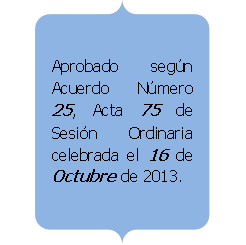 No.DetallePag.1INTRODUCCIÓN32OBJETIVOS43BASE LEGAL54CRITERIO DE VALORACIÓN PARA LA RETRIBUCIÓN85BASE TEÓRICA116METODOLOGÍA137REVISIÓN Y ACTUALIZACIÓN148ÁMBITO DE APLICACIÓN159CRITERIOS Y CONDICIONES PARA LA IMPLEMENTACIÓN DEL SISTEMA DE RETRIBUCIÓN1510ESTRUCTURA DEL SISTEMA RETRIBUTIVO1711PROCEDIMIENTO Y CONSIDERACIONES PARA EL ASCENSO DE CATEGORÍAS Y MEJORAS1812CATEGORÍAS Y MEJORAS SALARIALES POR NIVELES FUNCIONARIALES2113OPCIONES DE ESTÍMULOS23CATEGORÍAS      3ª      2ª        1ªLas categorías, constituyen las opciones de ascenso progresivo y escalonado que tienen los empleados y que ha de garantizar la mejora continua de su condición en términos salariales, prestaciones y estímulos dentro de un cargo determinado.    La 3ª categoría representa el escalón en que cada empleado municipal iniciara su tránsito dentro la Carrera Administrativa Municipal, la 2ª categoría el nivel intermedio y  la 1ª el nivel superior a alcanzar en su proceso de mejora continua a partir de su experiencia, tiempo, eficiencia en el desempeño y méritos.    Cada categoría operará de forma que contiene de forma ascendente un rango salarial posible al que puede acceder el empleado dentro de ella a partir de la evaluación del desempeño y los méritos acumulados durante un periodo de dos años. Los rangos en cada una de ellas se ha establecido teniendo en consideración la actual estructura de salarios de la municipalidad y su realidad financiera, administrativa y presupuestaria.Las opciones de cambio de una categoría por ascenso estará determinadas por el proceso de evaluación del desempeño, tiempo y méritos acumulados.Los valores asignados a los rangos y opciones de mejora salarial correspondiente a cada categoría serán revisados y adecuados periódicamente en correspondencia con las necesidades y realidades administrativas y financieras de la Municipalidad. La mejora salarial dentro de la misma categoría será una posibilidad a considerar para estimular al personal en el intermedio de los dos años u otros períodos que el Concejo Municipal considere prudente en base  a resultados de una evaluación previa.CATEGORÍAS DEL  NIVEL DE DIRECCIÓN.CATEGORÍAS DEL  NIVEL DE DIRECCIÓN.CATEGORÍAS DEL  NIVEL DE DIRECCIÓN.CATEGORÍAS DEL  NIVEL DE DIRECCIÓN. 3ª 2ª 1ª SUPERIORINFERIOR$600.00$450.00$793.50$690.00$960.13$872.85CATEGORÍAS DEL NIVEL TÉCNICO.CATEGORÍAS DEL NIVEL TÉCNICO.CATEGORÍAS DEL NIVEL TÉCNICO.CATEGORÍAS DEL NIVEL TÉCNICO.3ª 2ª 1ª SUPERIORINFERIOR$550.00$ 400.00$695.75$605.00$841.86$765.32CATEGORÍAS DEL NIVEL SOPORTE ADMINISTRATIVO.CATEGORÍAS DEL NIVEL SOPORTE ADMINISTRATIVO.CATEGORÍAS DEL NIVEL SOPORTE ADMINISTRATIVO.CATEGORÍAS DEL NIVEL SOPORTE ADMINISTRATIVO.CATEGORÍAS DEL NIVEL SOPORTE ADMINISTRATIVO. 3ª 2ª 1ª SUPERIORINFERIOR$ 301.87$ 262.50$ 301.87$ 262.50$ 365.27$332.06$ 462.06$ 420.06CATEGORÍAS DEL NIVEL OPERATIVO. DEL NIVEL OPERATIVOCATEGORÍAS DEL NIVEL OPERATIVO. DEL NIVEL OPERATIVOCATEGORÍAS DEL NIVEL OPERATIVO. DEL NIVEL OPERATIVOCATEGORÍAS DEL NIVEL OPERATIVO. DEL NIVEL OPERATIVO 3ª  2ª 1ª SUPERIORINFERIOR$ 287.50$250.00$ 363.69$ 316.25$ 460.06$ 400.06N.OPCIONES DE ESTÍMULOS, MONETARIOS Y no monetarios1.Becas de estudios SUPERIORES de diferentes niveles  y ESPECIALIZACIÓN.2.DIPLOMAS O PLACAS DE reconocimiento PÚBLICO.3.entrega de una BONIFICACIÓN por HABER REALIZADO UN DESEMPEÑO   ÓPTIMO.4.VALES DE DESPENSA FAMILIAR.5.6.INCENTIVO EL DÍA DEL CUMPLEANOS.VALES DE COMBUSTIBLE PARA EMPLEADOS QUE POSEAN VEHÍCULO.